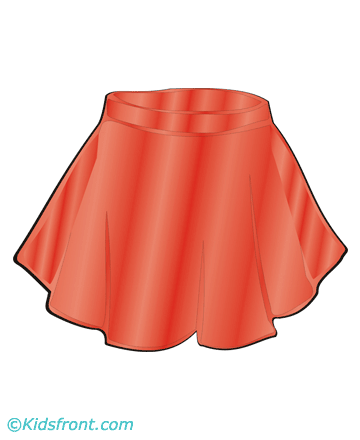 SAIA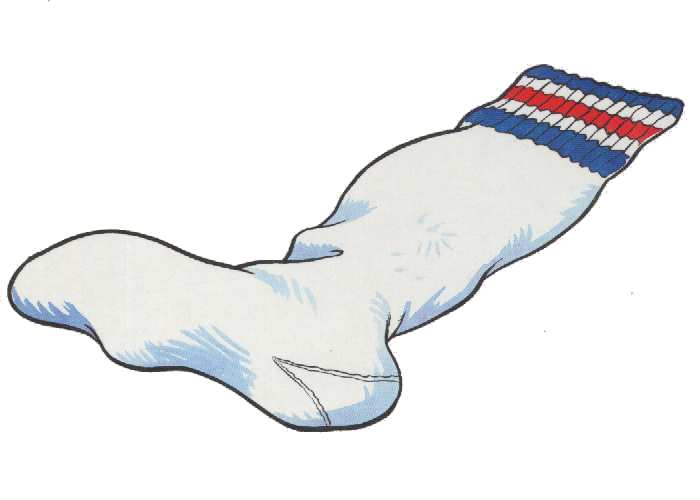 MEIA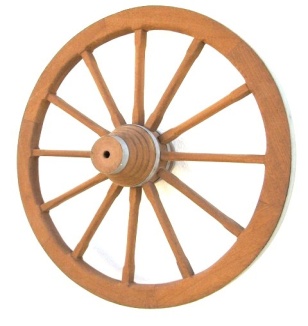 RODA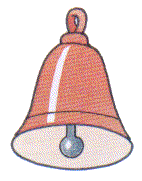 SINO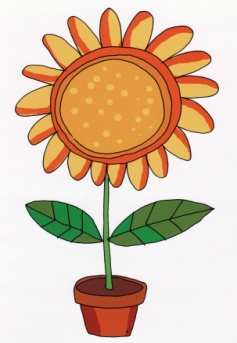 FLOR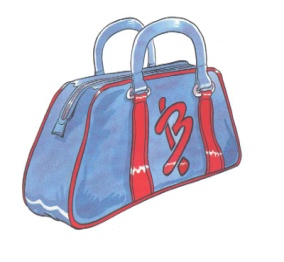 MALA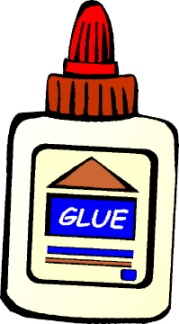 COLA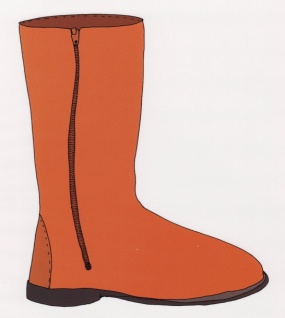 BOTA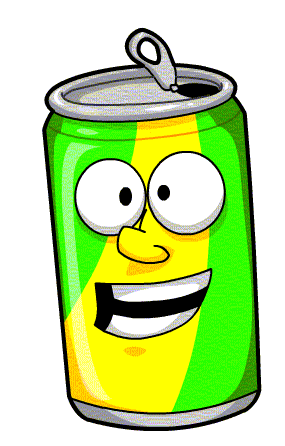 LATA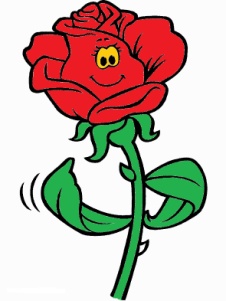 ROSA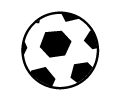 BOLA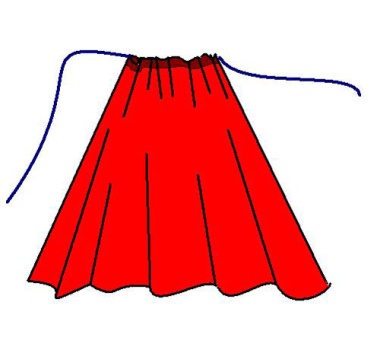 CAPA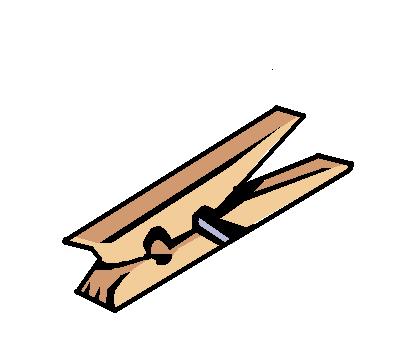 MOLA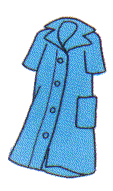 BATA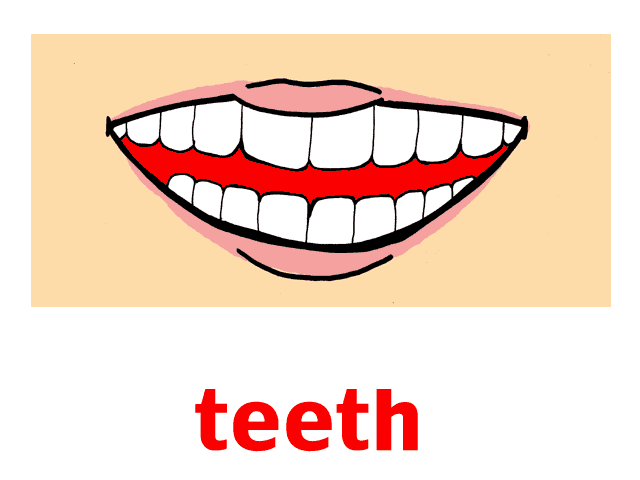 BOCA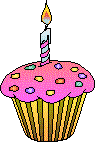 BOLO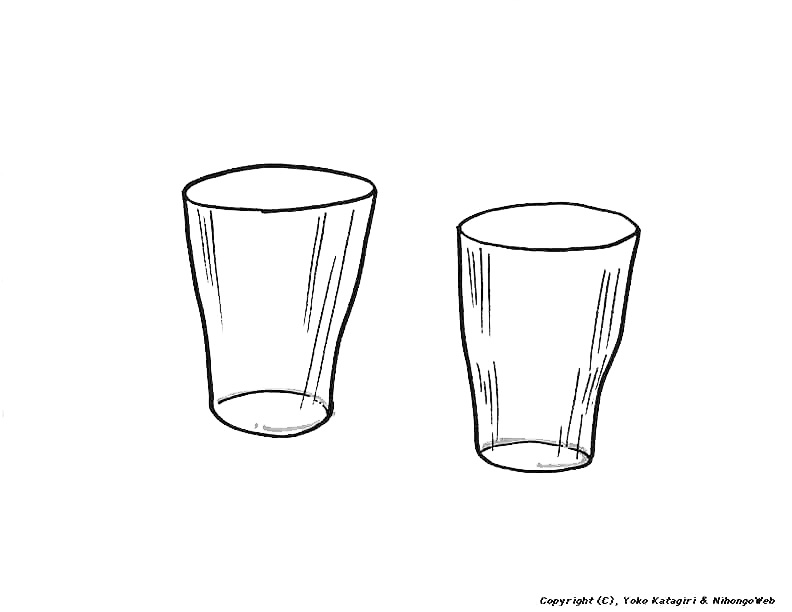 COPO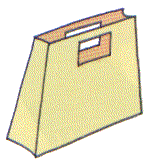 SACO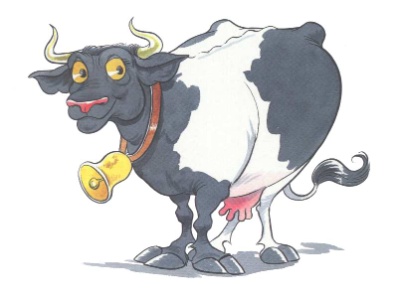 VACA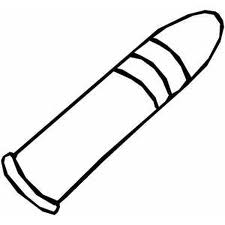 BALA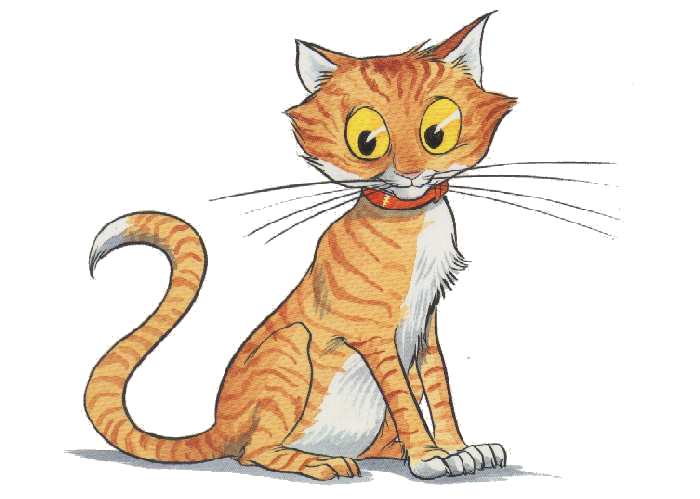 GATO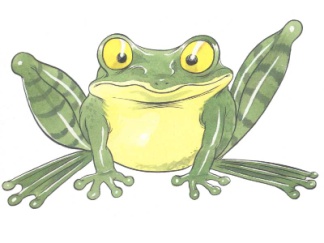 SAPO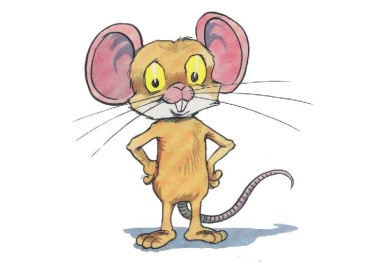 RATO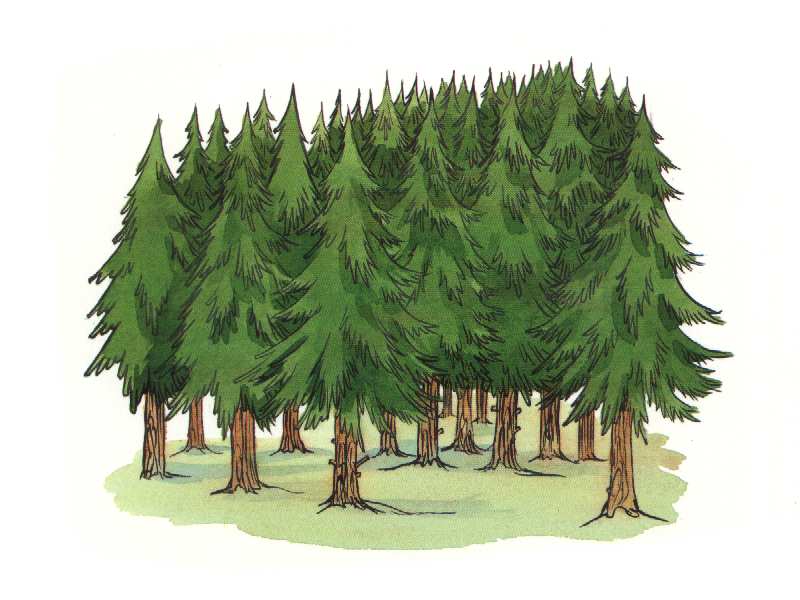 MATA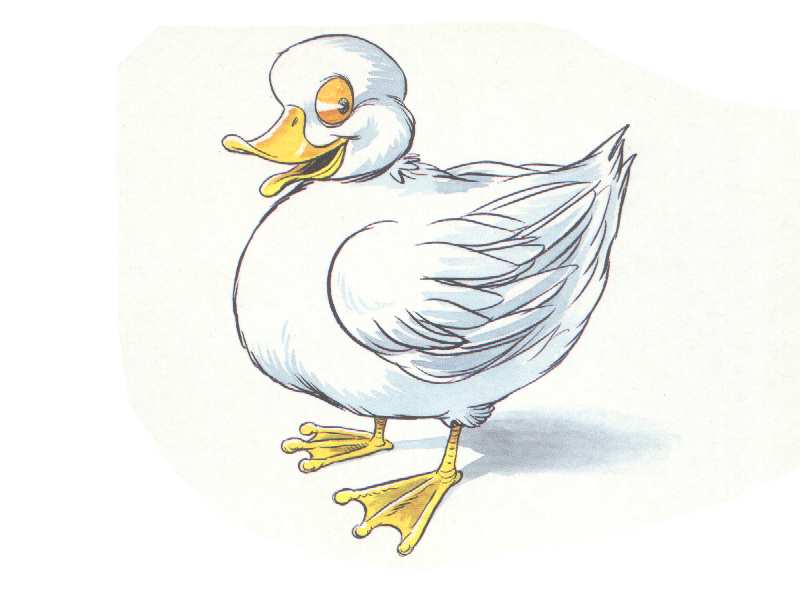 PATO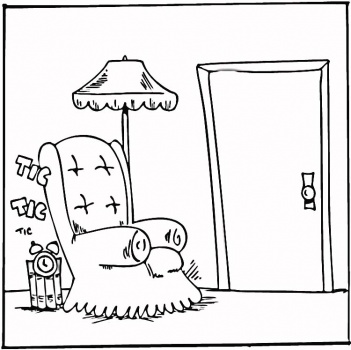 SALA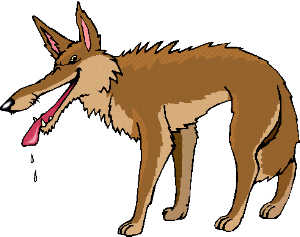 LOBO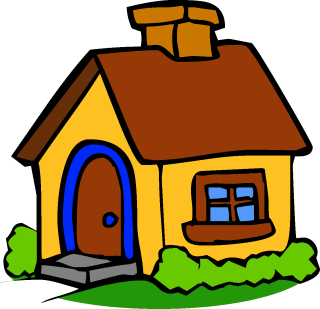 CASA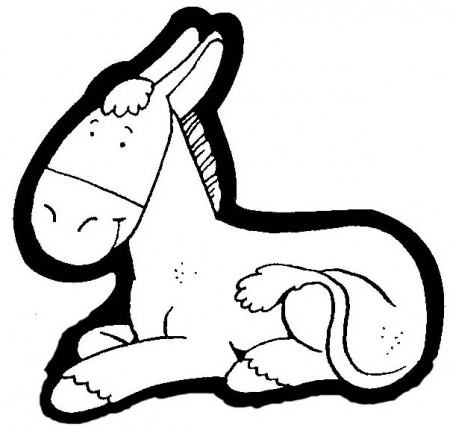 MULA*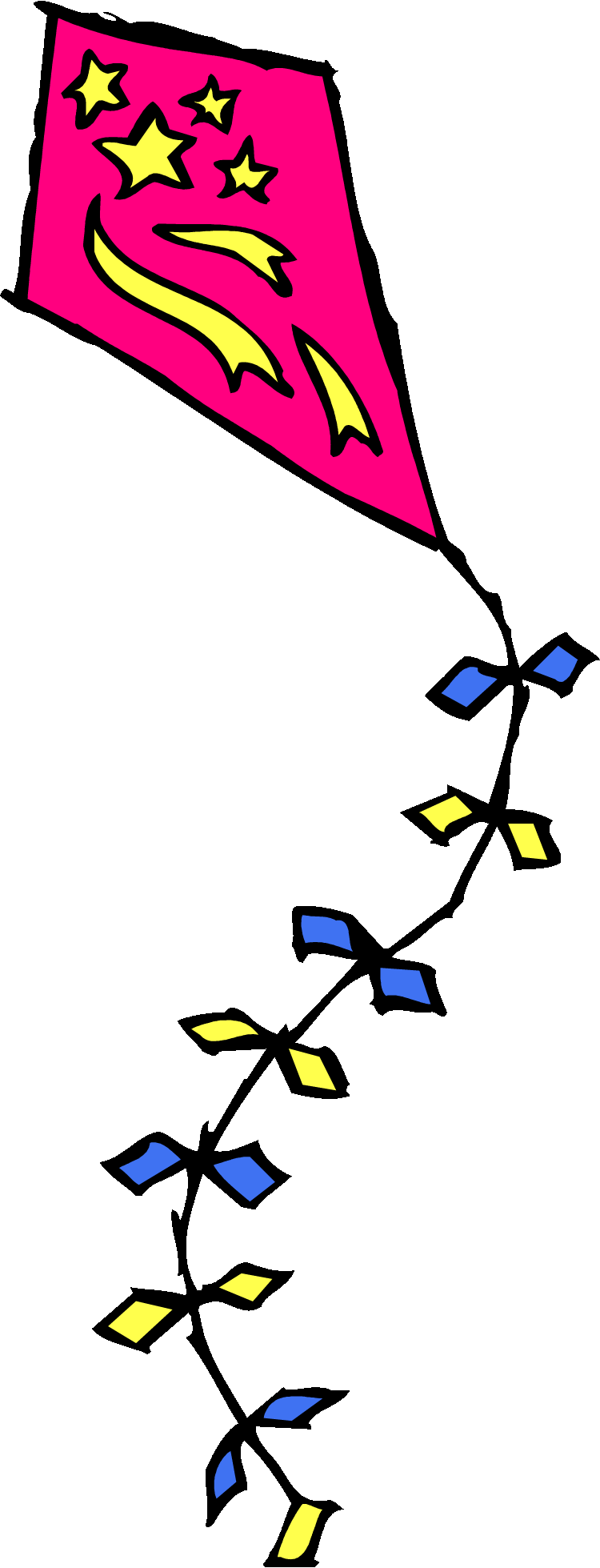 PIPA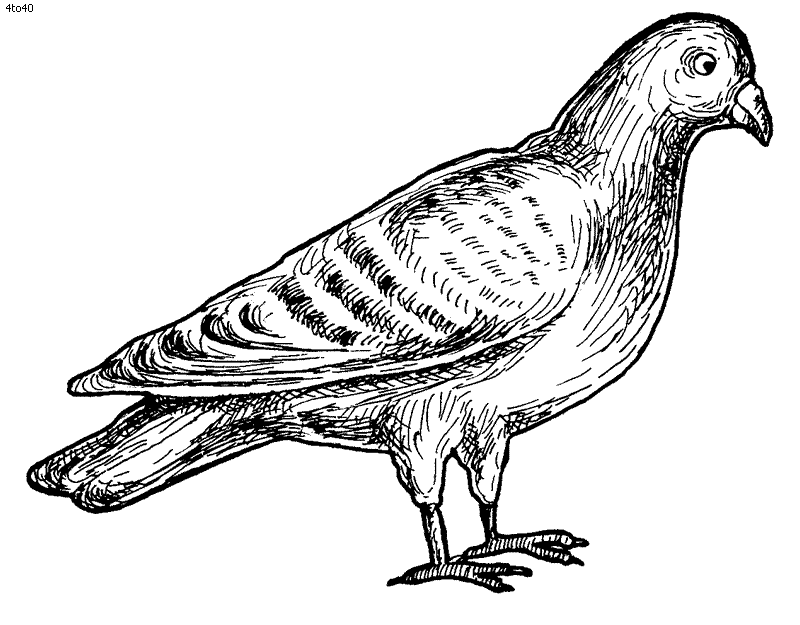 ROLA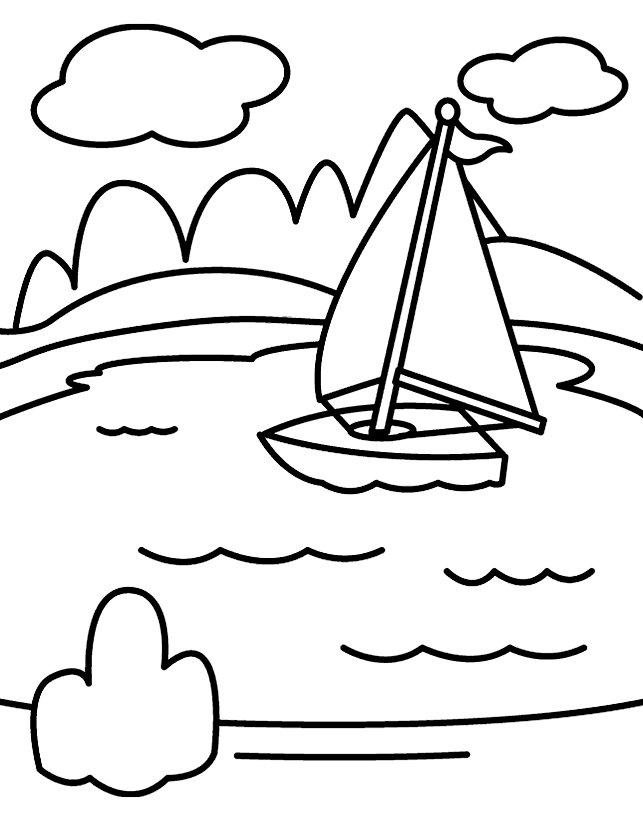 LAGO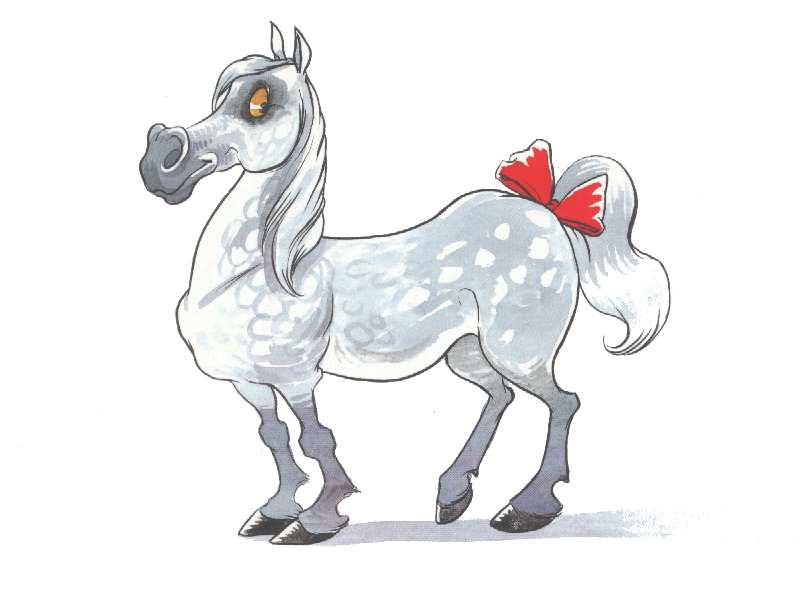 ÉGUA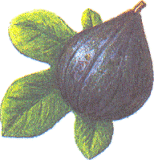 FIGO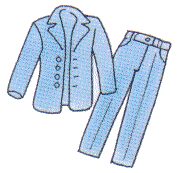 FATO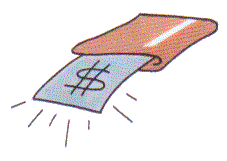 NOTA+MAIS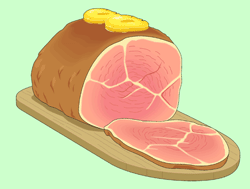 NACO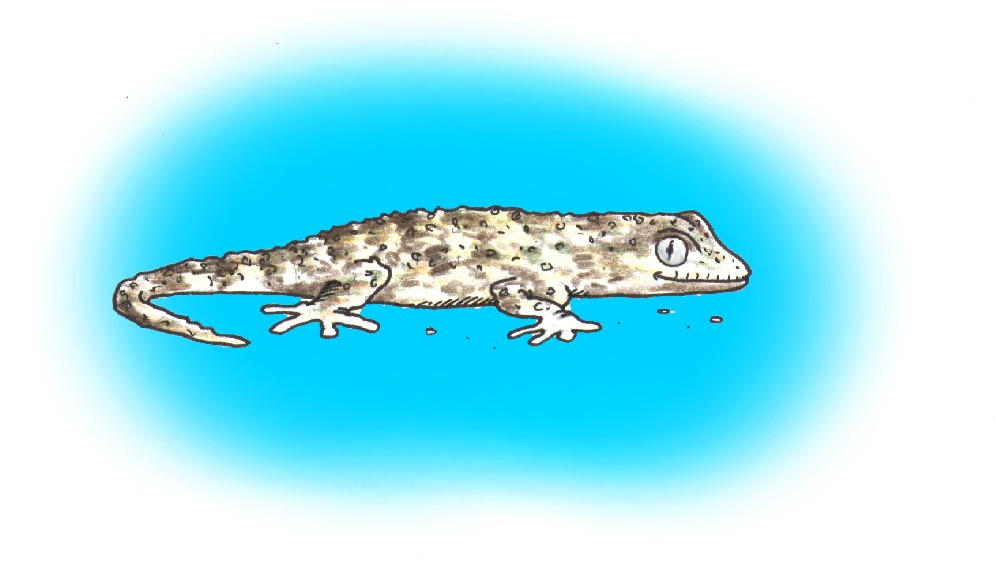 OSGA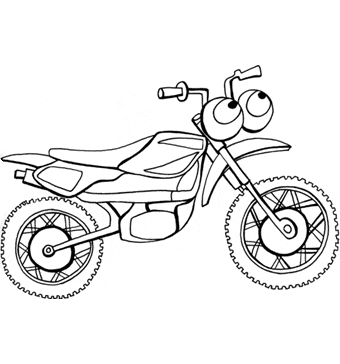 MOTA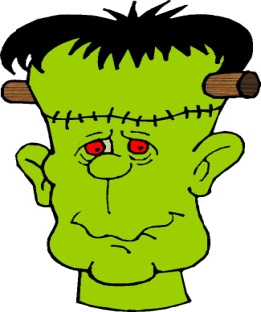 MITO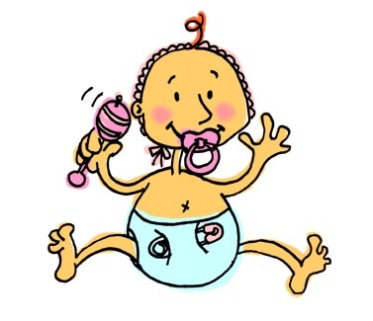 NETA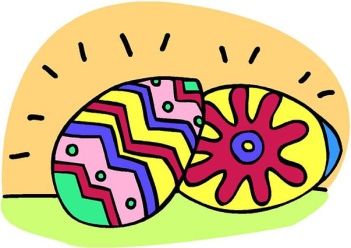 OVOS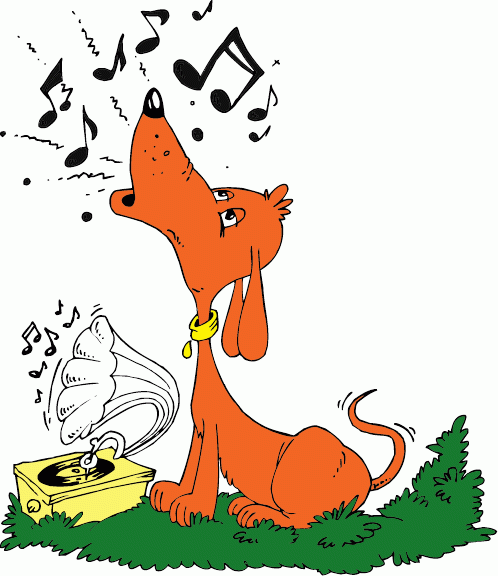 UIVO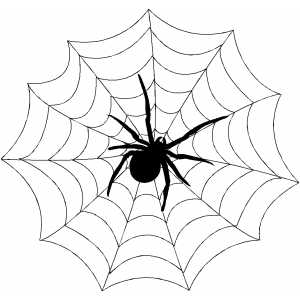 TEIA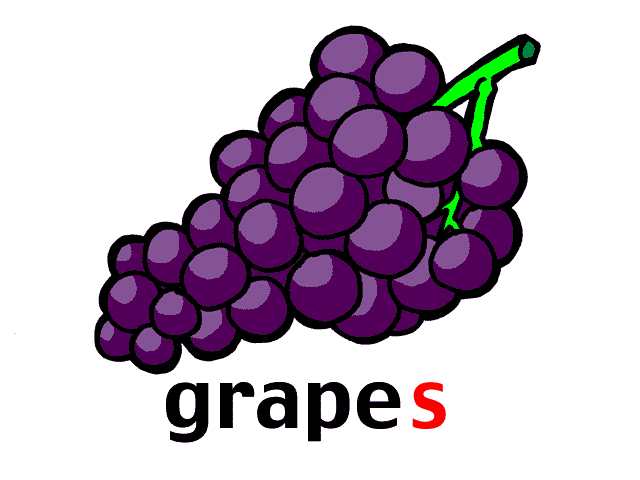 UVAS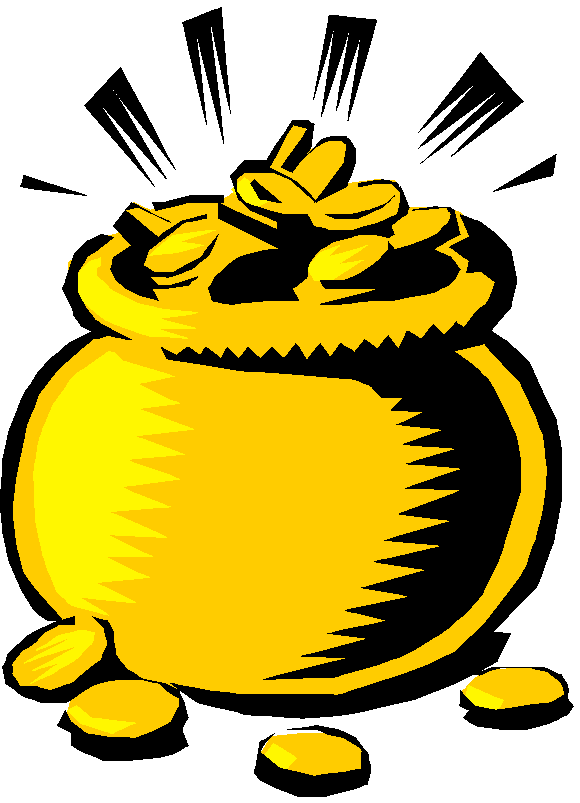 OURO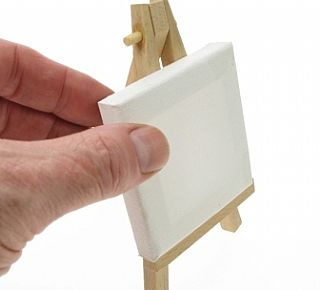 TELA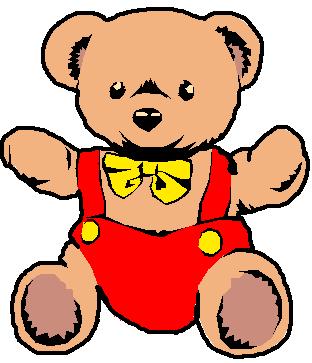 URSO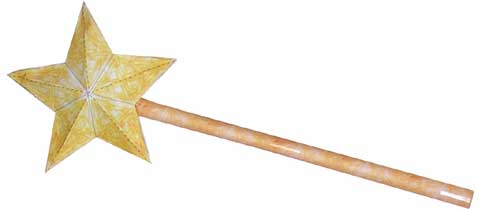 VARA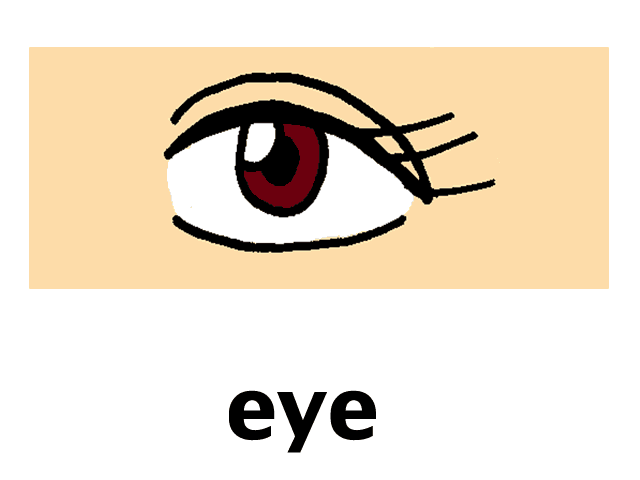 OLHO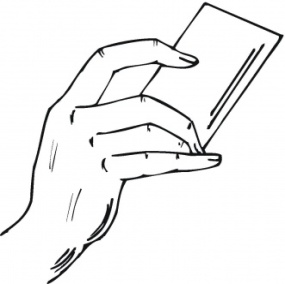 VISA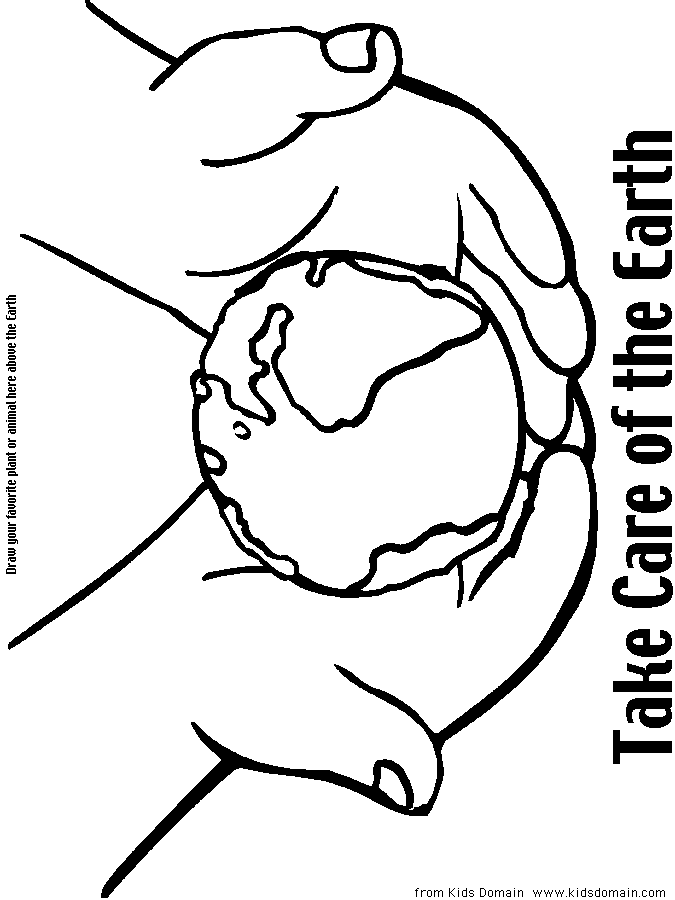 VIDA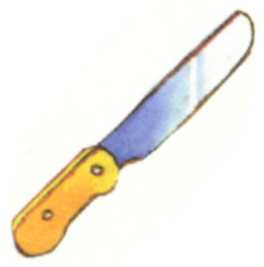 FACA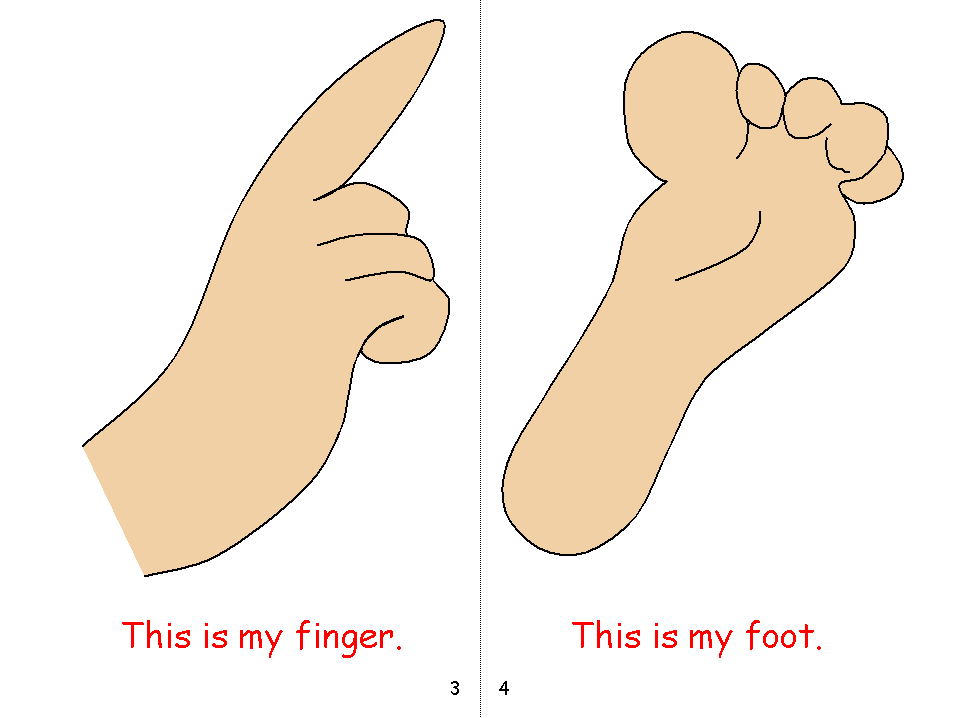 DEDO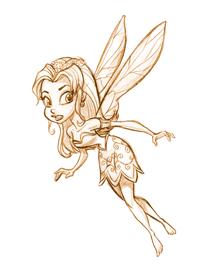 FADA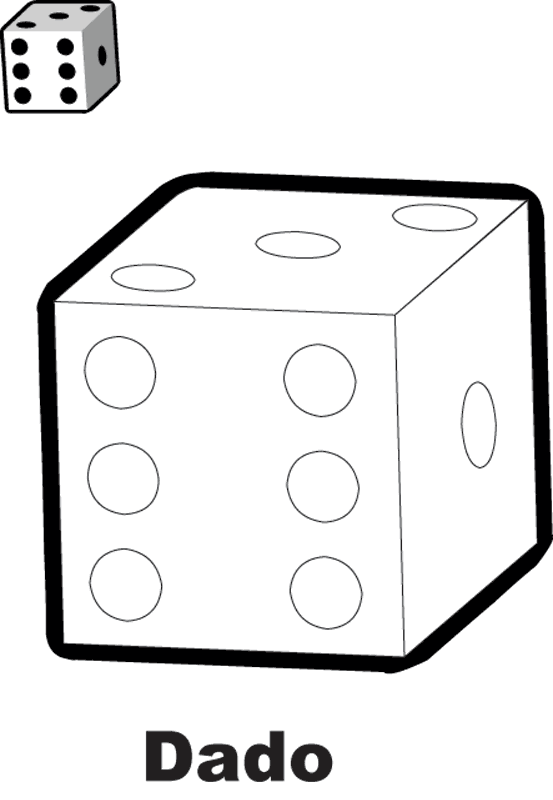 DADO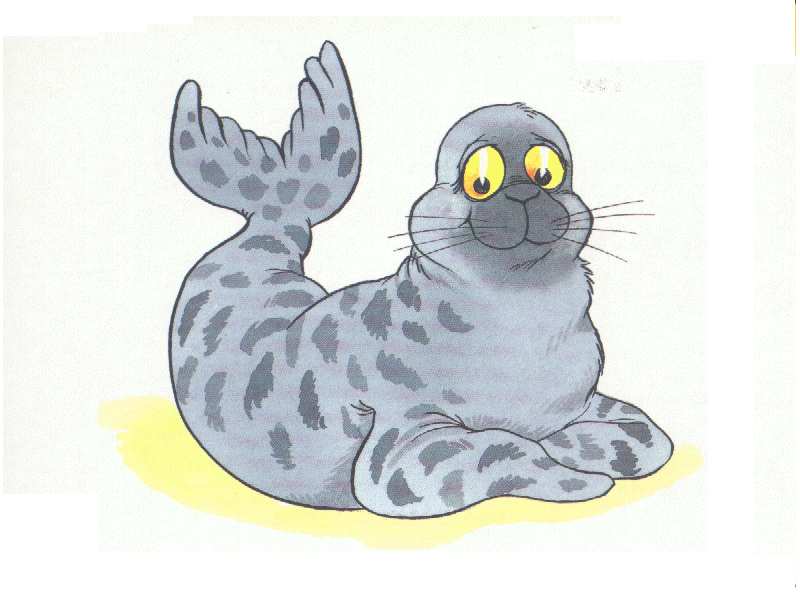 FOCA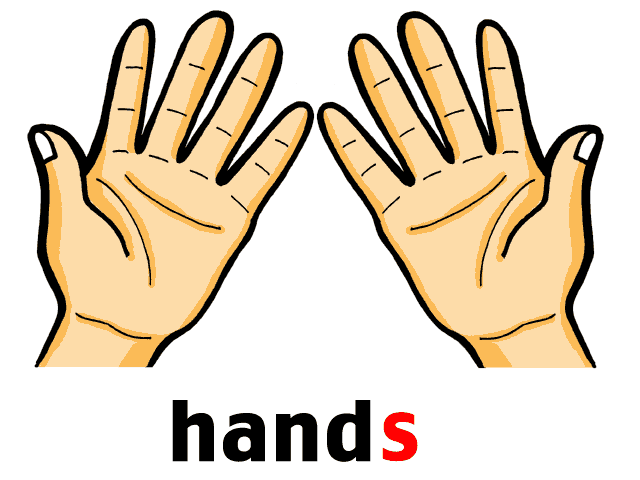 MÃOS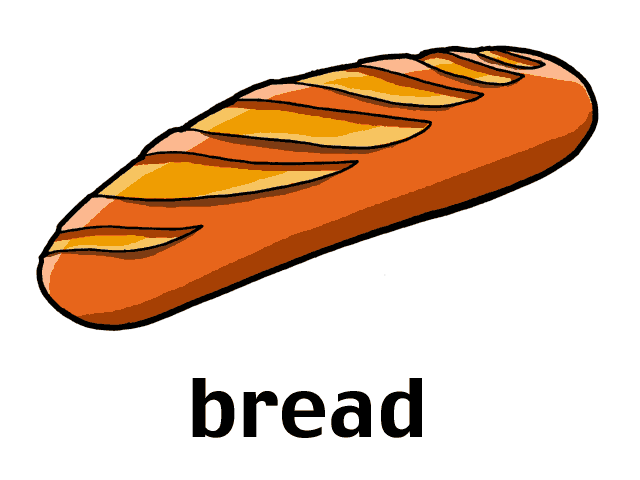 PÃES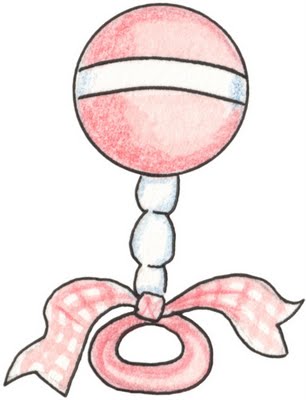 ROCA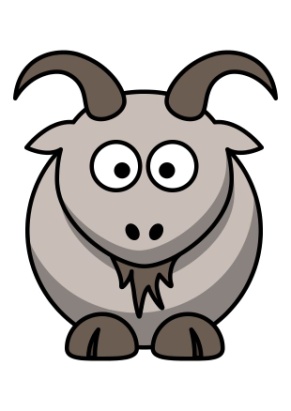 BODE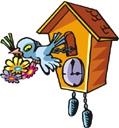 CUCO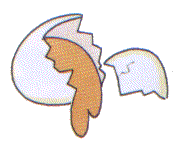 GEMA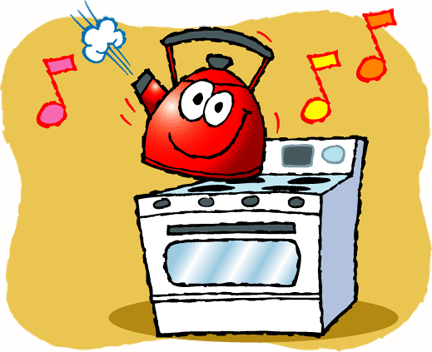 BULE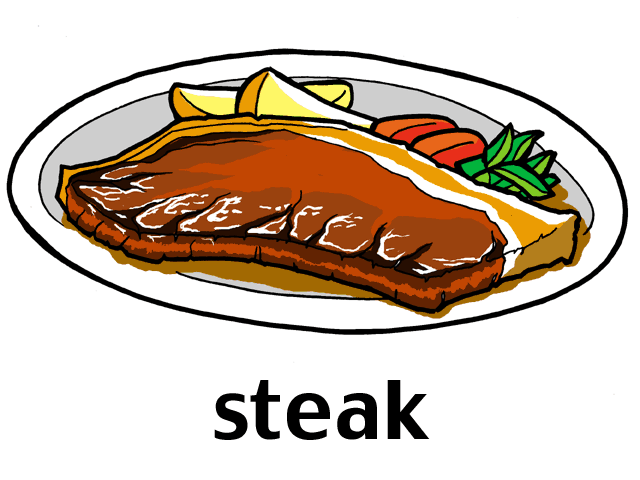 BIFE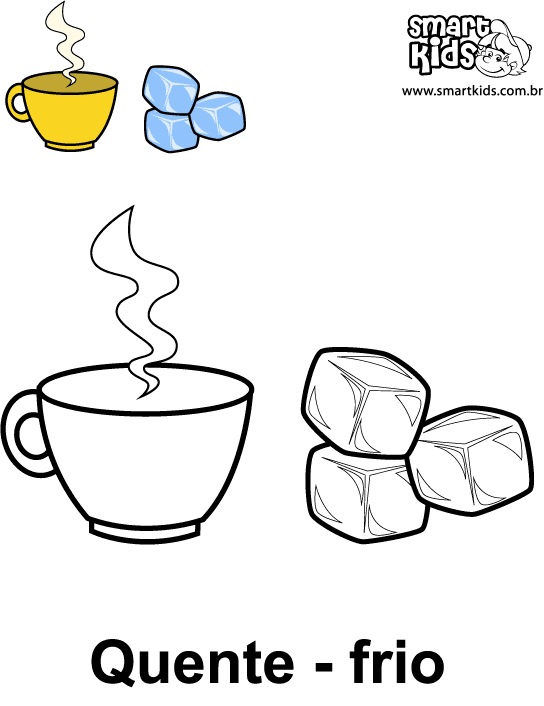 GELO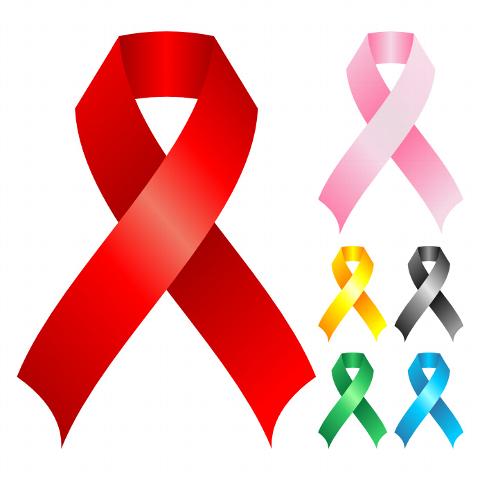 FITA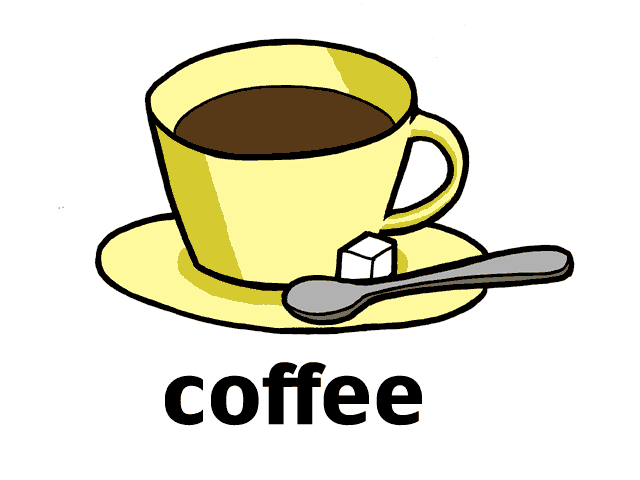 CAFÉ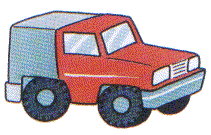 JIPE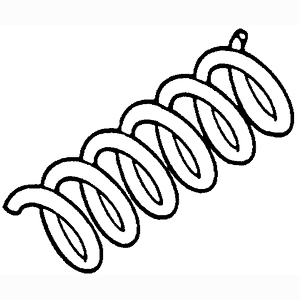 MOLA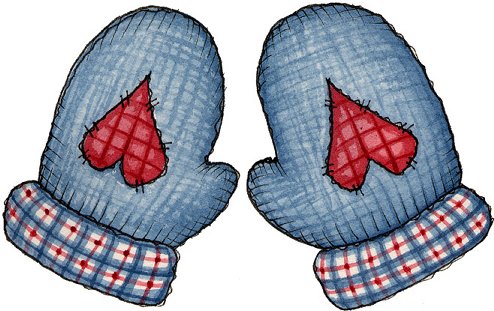 LUVA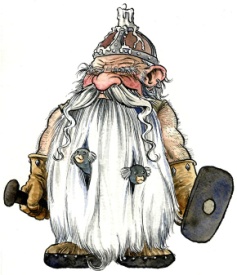 ANÃO9NOVE8OITO7SETE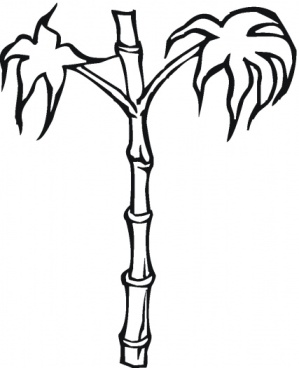 CANA2DOIS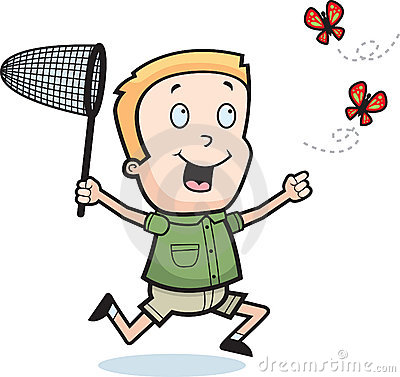 REDE6SEIS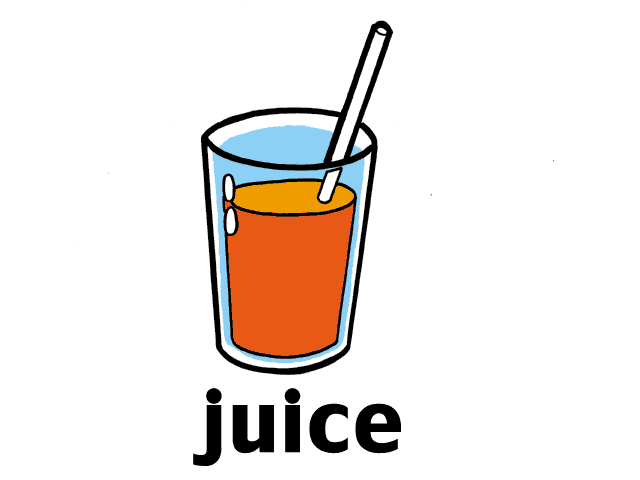 SUMO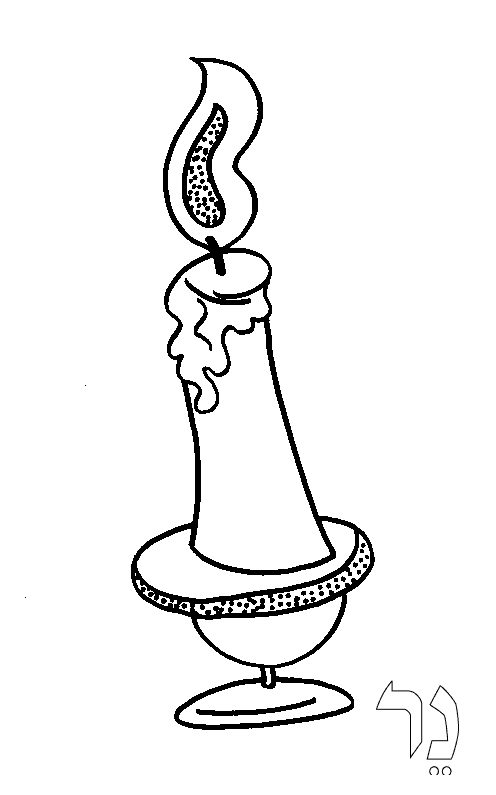 VELA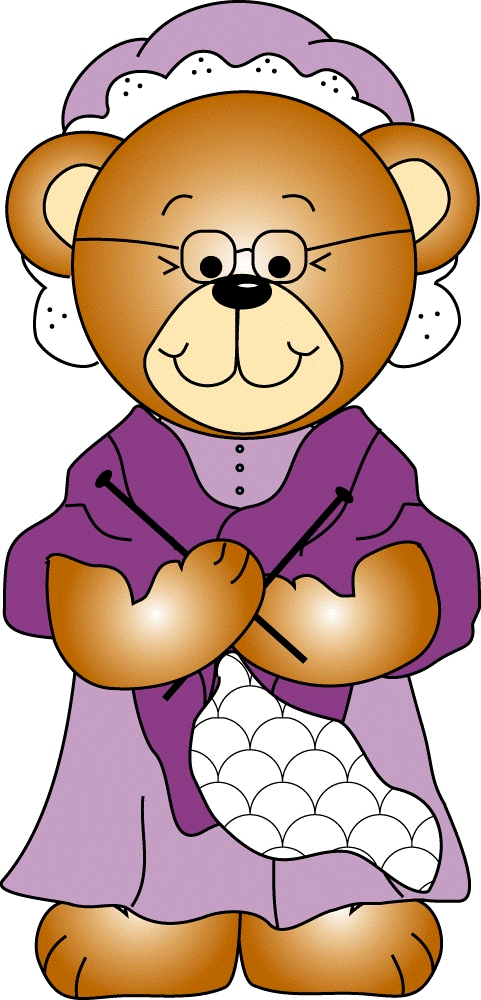 VOVO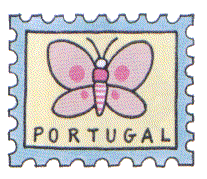 SELO0ZERO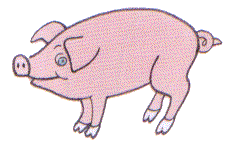 VARA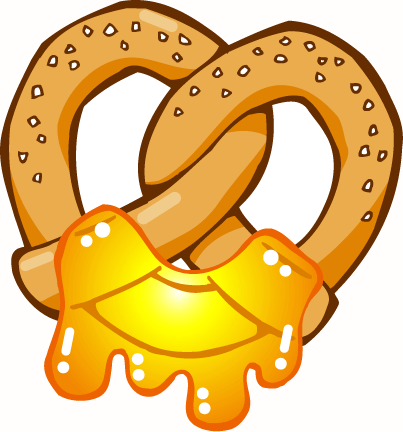 DOCE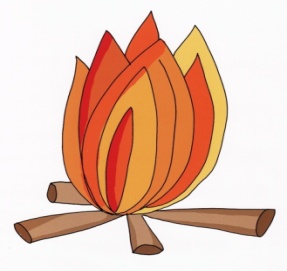 FOGO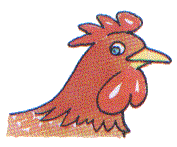 GALO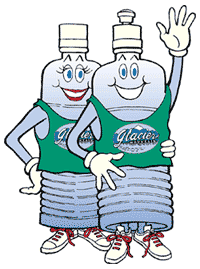 ÁGUA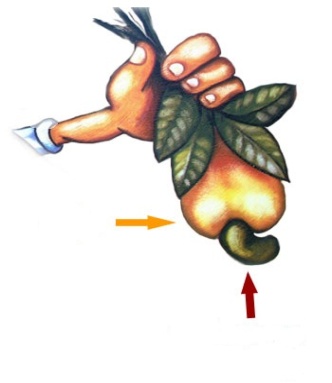 CAJU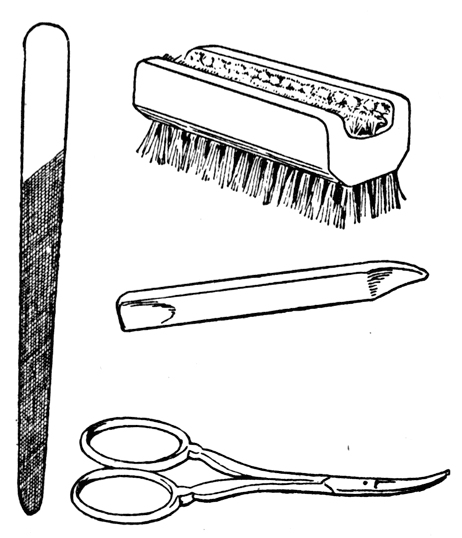 LIMA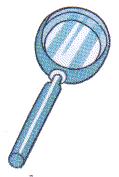 LUPA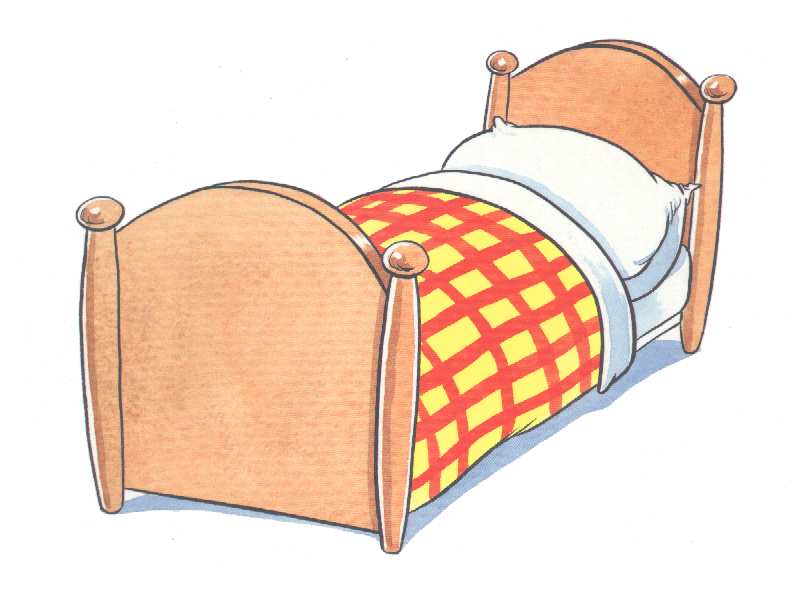 CAMA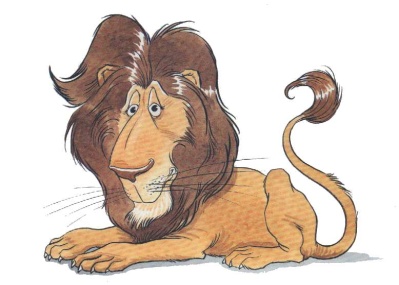 LEÃO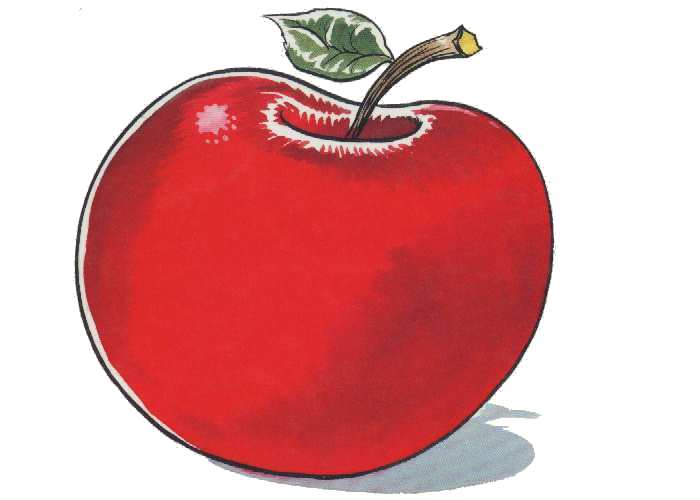 MAÇÃ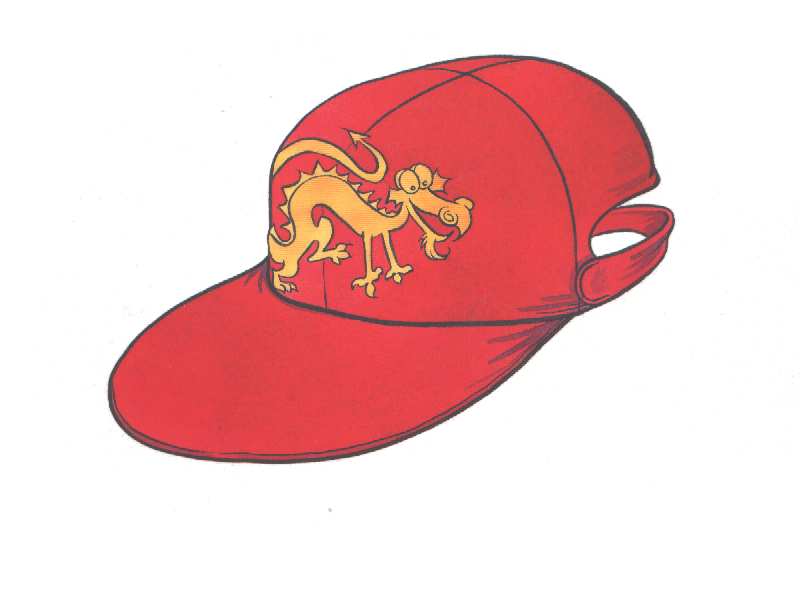 BONÉ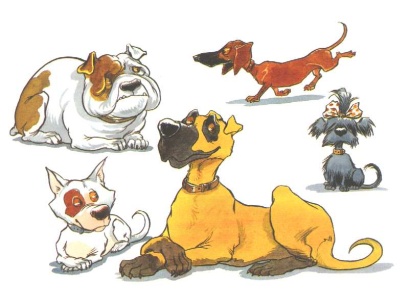 CÃES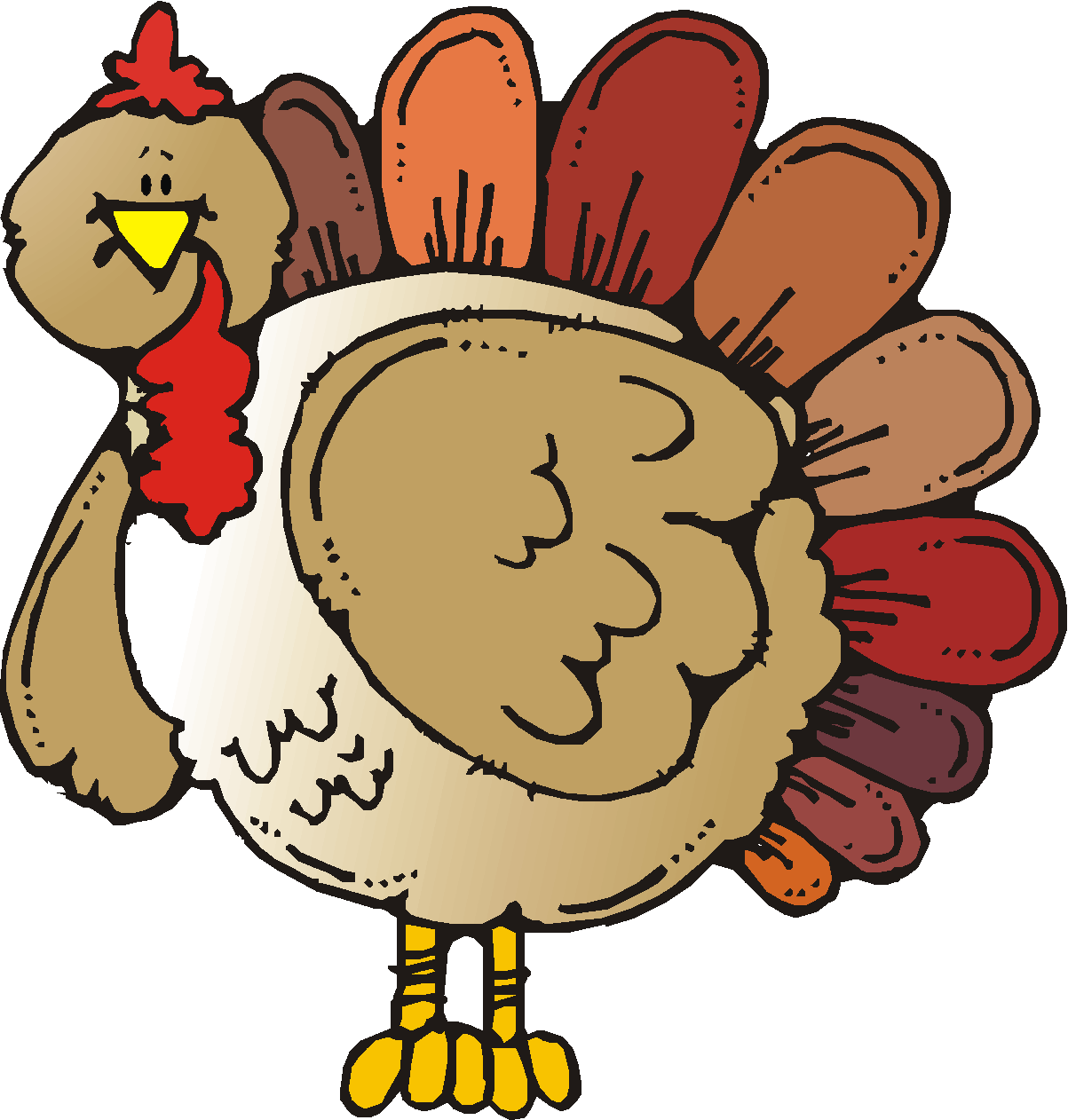 PERU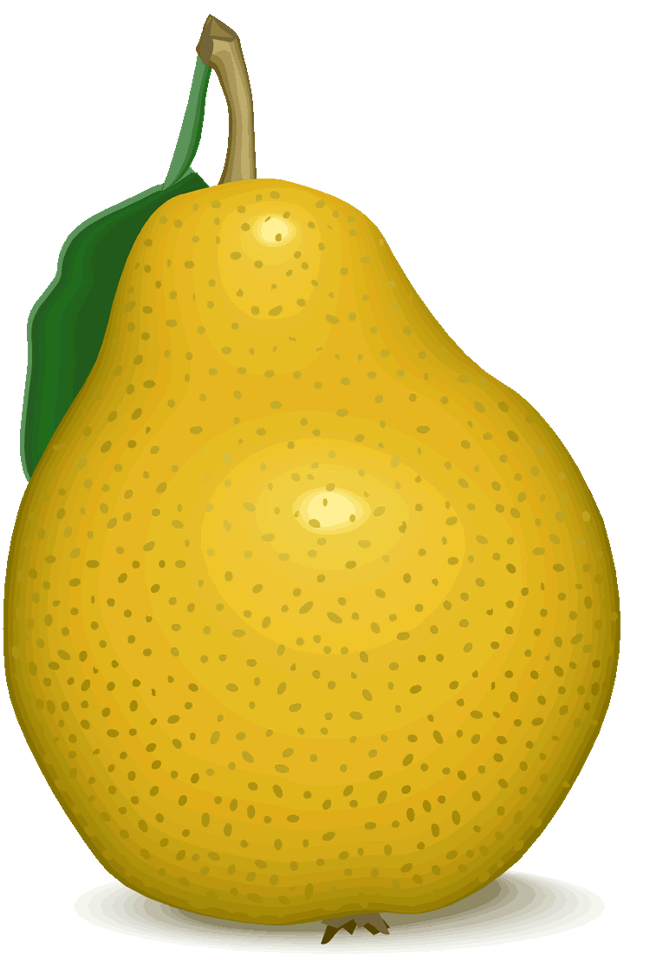 PÊRA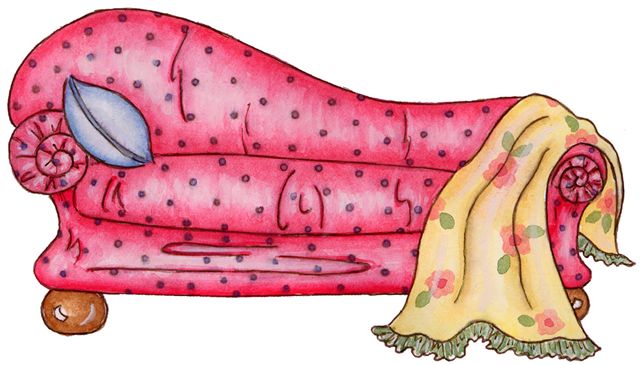 SOFÁ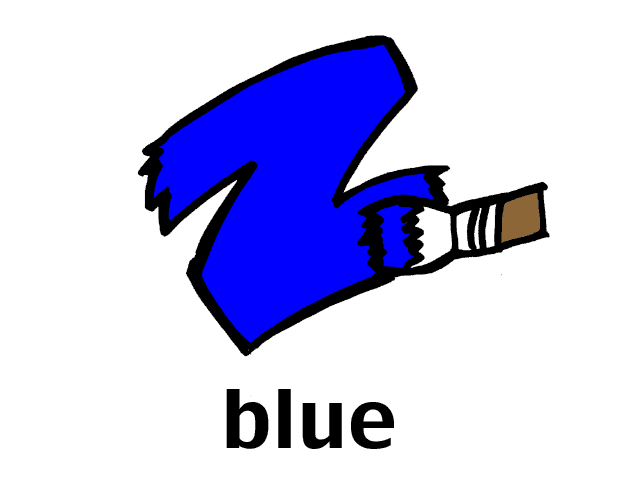 AZUL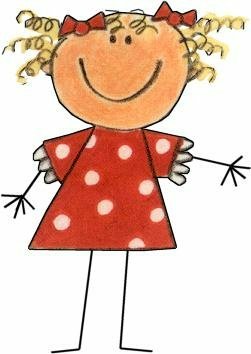 MOÇA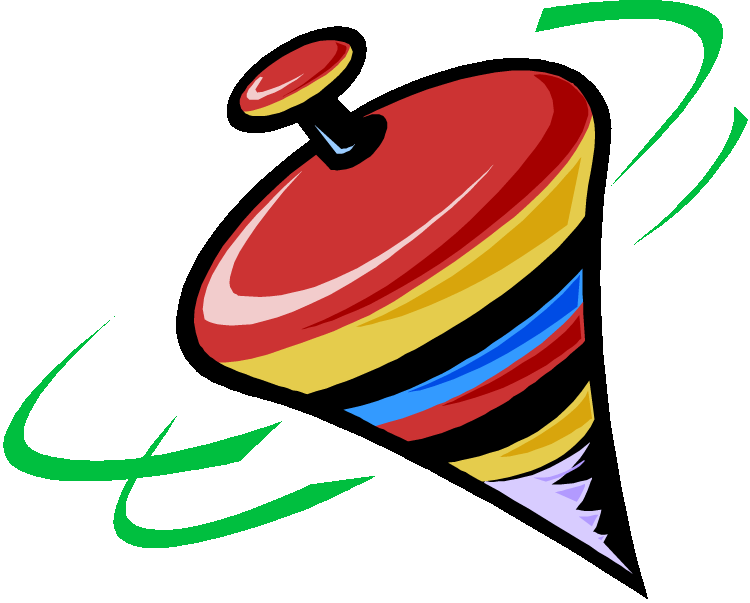 PIÃO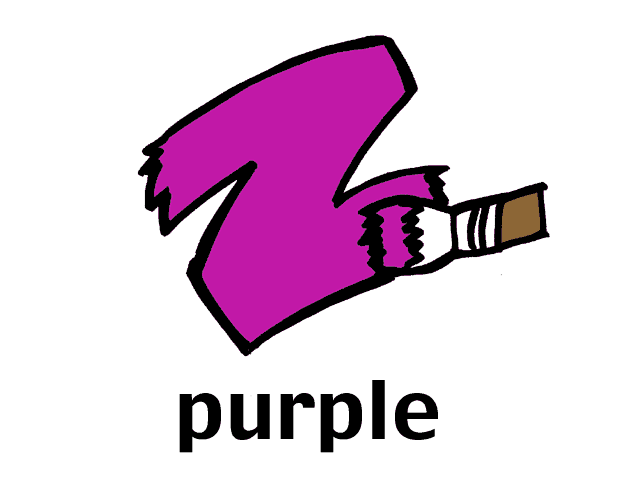 ROXO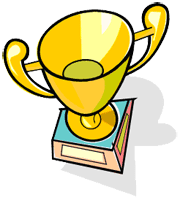 TAÇA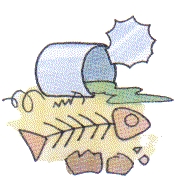 LIXO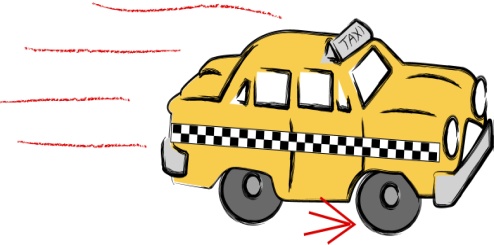 TÁXI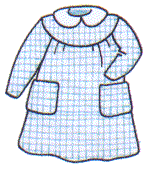 BIBE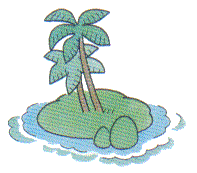 ILHA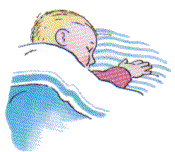 BEBÉ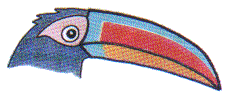 BICO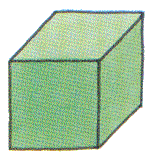 CUBO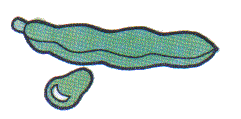 FAVA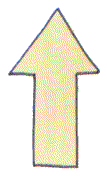 SETA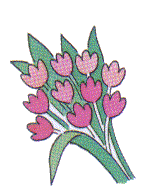 RAMO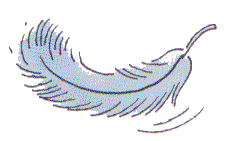 PENA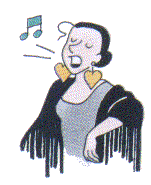 FADO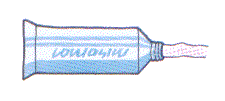 TUBO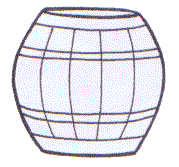 PIPA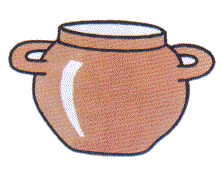 POTE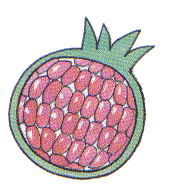 ROMÃ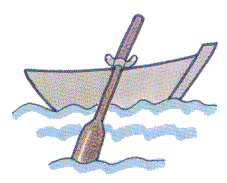 REMO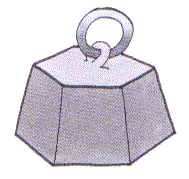 PESO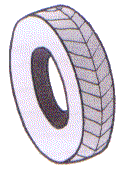 PNEU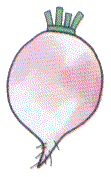 NABO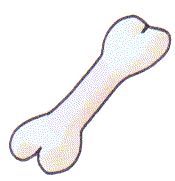 OSSO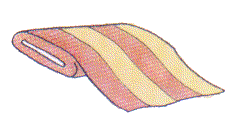 PANO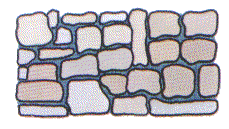 MURO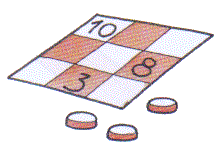 LOTO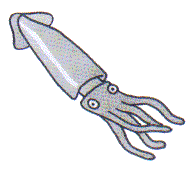 LULA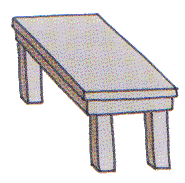 MESA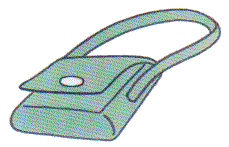 MALA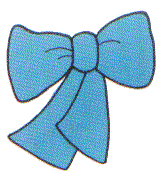 LAÇO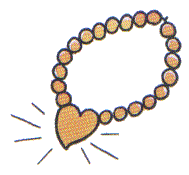 JÓIA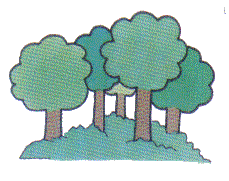 MATA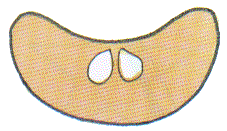 GOMO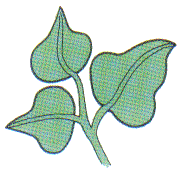 HERA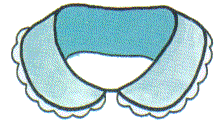 GOLA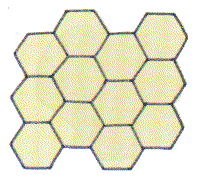 FAVO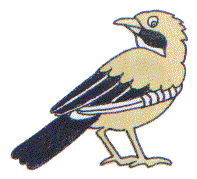 GAIO3TRÊS11ONZE12DOZE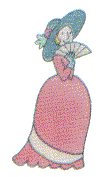 DAMA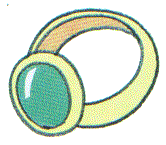 ANEL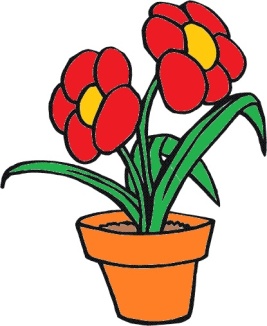 VASO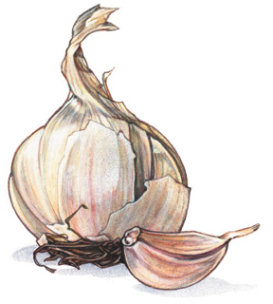 ALHO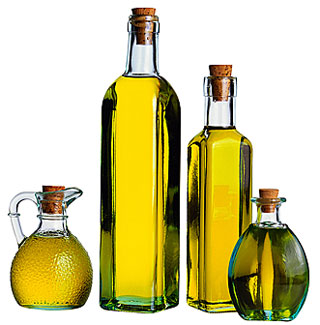 ÓLEO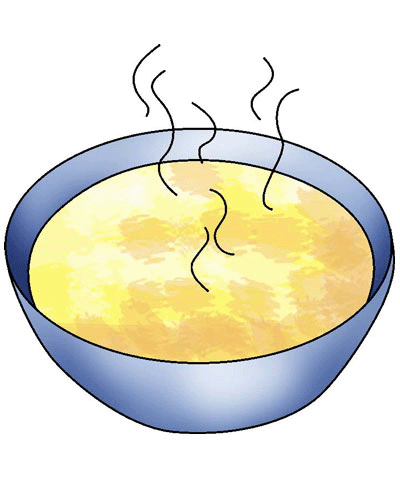 SOPA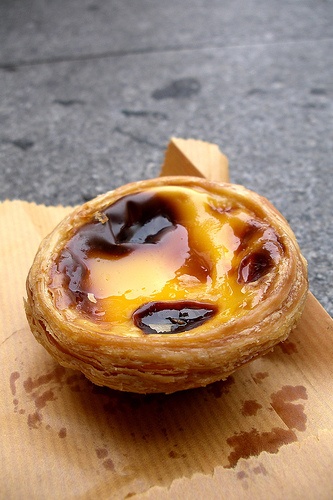 NATA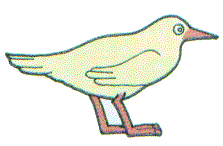 AVES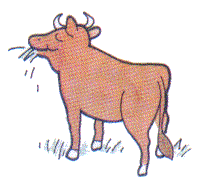 BOIS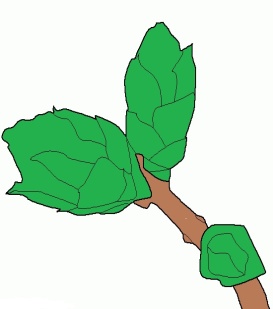 RAMO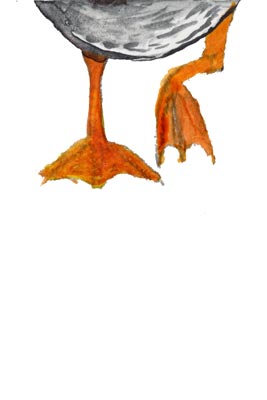 PATA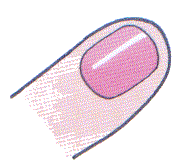 UNHA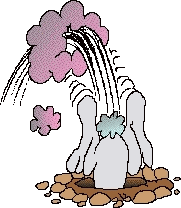 TOCA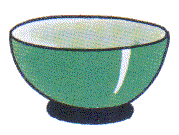 TAÇA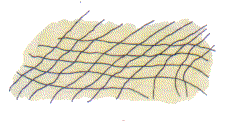 REDE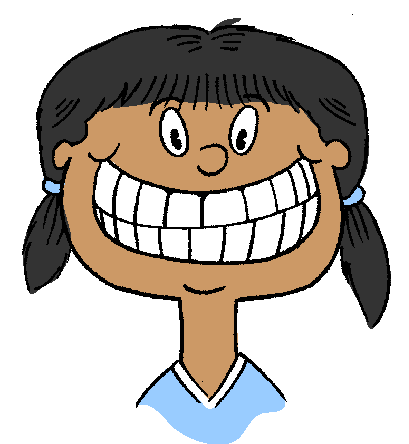 CARA